		Dębe, 15.04.2021 r.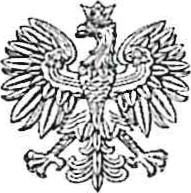 Państwowe GospodarstwoWodne Wody PolskieDyrektorZarządu ZlewniW DębemWA.ZUZ.2.4210.47.2021.KLINFORMACJA o wszczęciu postępowania administracyjnego o wydanie pozwolenia wodnoprawnegoStosownie do treści art. 400 ust. 7 ustawy z dnia 20 lipca 2017 r. Prawo wodne / Dz. U. z 2021 r. poz. 624/,informuję o wszczęciu, na wniosek osoby fizycznej, postępowania administracyjnego w sprawie udzielenia pozwolenia wodnoprawnego na wykonanie urządzenia wodnego, tj. przebudowę rowu poprzez wykonanie przepustu o dł. 5,5 m, łącznie 64,8 m na terenie działki ew. nr 176/6 Obr. 0016 Wola Rasztowska, gm. Klembów.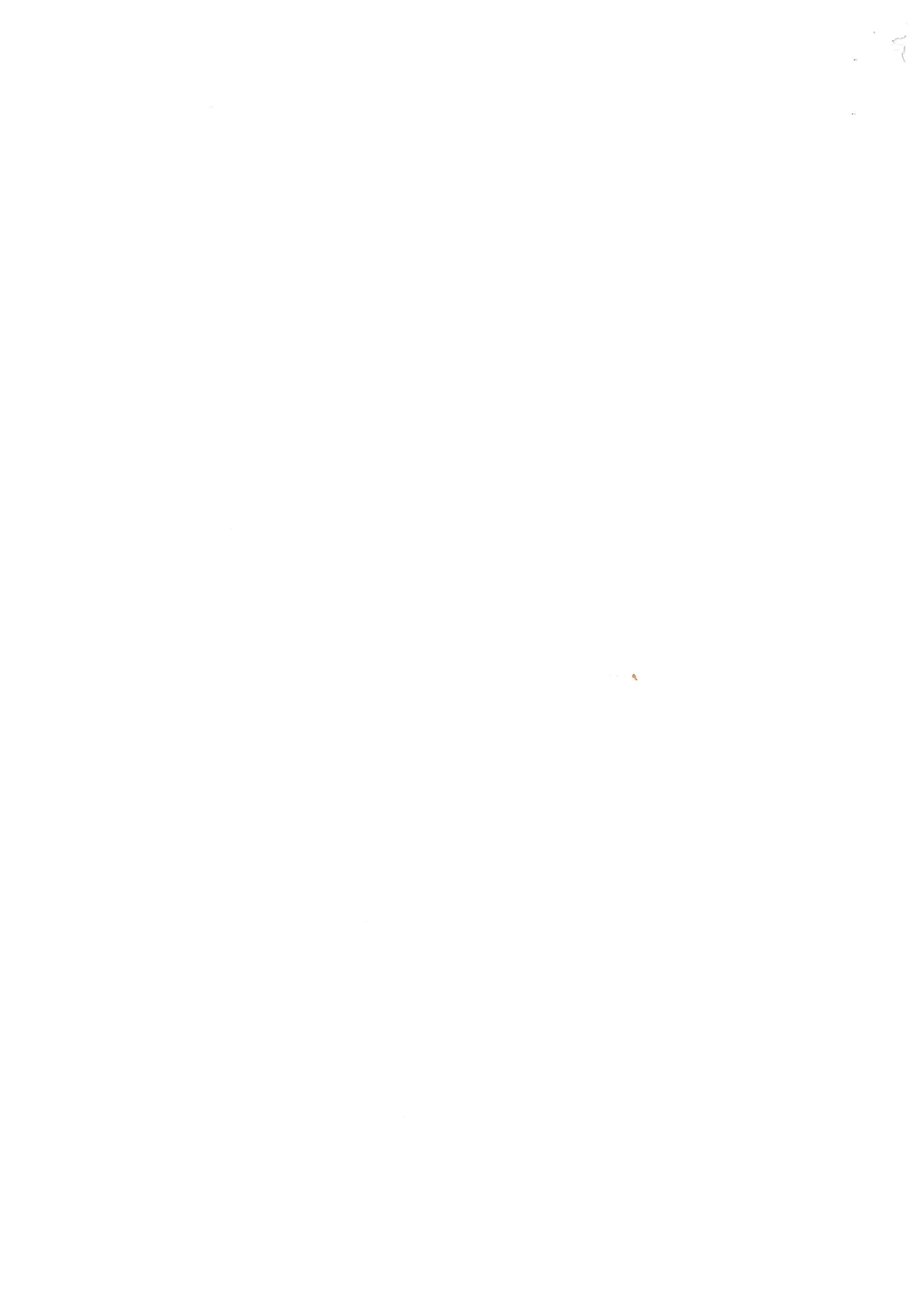 